Научно-практическа конференцияна тема„Развитие на българската и европейската икономика – предизвикателства и възможности“15-16 октомври 2020 г., Велико ТърновоЗАЯВКА ЗА УЧАСТИЕОчакваме Вашата заявка за участие в конференцията до 1 май 2020 г. на следния имейл-адрес: feconf@ts.uni-vt.bg 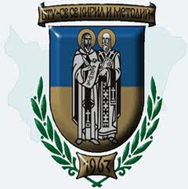 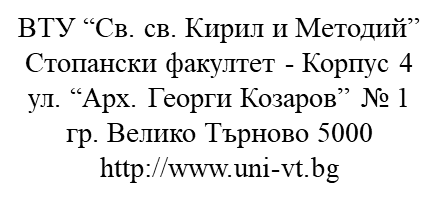 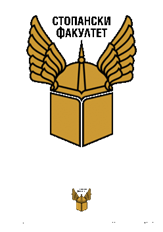 Академична титла, име, фамилияИнституцияТелефон за контактиЕлектронна пощаЗаглавие на докладаРезюме (150 – 250 думи)Тематично направлениеЩе използвате ли мултимедия?